КРАСНОЯРСКИЙ  КРАЙ  СУХОБУЗИМСКИЙ  РАЙОН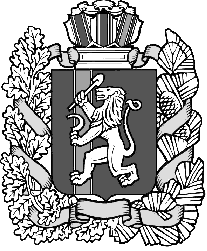 АДМИНИСТРАЦИЯ НАХВАЛЬСКОГО СЕЛЬСОВЕТАПОСТАНОВЛЕНИЕ11.05.2023 г                                     с.Нахвальское                                      № 43-пОб отмене Постановления администрацииНахвальского  сельсовета от 15.05.2017 № 69-п«Об утверждении Административного регламентаосуществления  муниципального контроля в области торговой деятельности».В соответствии с Федеральным законом от 06.10.2003 №131-ФЗ «Об общих принципах организации местного самоуправления в Российской Федерации», Федеральным законом от 11.06.2021 № 170-ФЗ «О внесении изменений в отдельные законодательные акты Российской Федерации в связи с принятием Федерального закона «О государственном контроле (надзоре) и муниципальном контроле в Российской Федерации», руководствуюсь Уставом  Нахвальского  сельсовета Сухобузимского района Красноярского края, ПОСТАНОВЛЯЮ:1.Отменить Постановление администрации  Нахвальского  сельсовета от 15.05.2017 № 69-п  «Об утверждении Административного регламента    осуществления  муниципального контроля в области торговой деятельности».2. Контроль за выполнением настоящего постановления оставляю за собой.3.Постановление вступает в силу после  официального опубликования  в печатном издании « Ведомости  органов местного самоуправления Нахвальского  сельсовета» и подлежит размещению в сети Интернет на официальном сайте муниципального образования  Нахвальский  сельсовет: http://nahvalskoe.ru/ .Глава администрации Нахвальского сельсовета                                                                        Н.И.Гимбал .